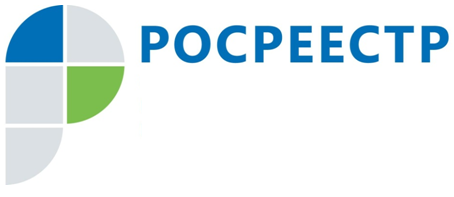 #РосреестрРосреестр: цифры за ноябрьВ Управление Росреестра по Чеченской Республике за ноябрь 2023 года на учетно-регистрационные действия поступило более 20500 заявлений.Из них по количеству зарегистрированных объектов недвижимости в рамках единой процедуры учетно-регистрационных действий поступило более 3900 заявлений.На регистрацию ипотеки подано 2110 заявлений, из которых более 81% - в электронном виде.На регистрацию ДДУ поступило 2 заявления, из которых 100% - в электронном виде.«Предоставление государственных услуг Росреестра в электронном виде является одним из наиболее приоритетных направлений в ведомстве. Большинство заявлений, принятых в электронном виде, обрабатывается Росреестром в течение 24 часов. Кроме того, значительно снизилось количество приостановлений и отказов по учетно-регистрационным действиям, что указывает на преимущество электронизации государственных услуг, направленной на создание комфортных условий для граждан и упрощения процедур ведения бизнеса», — отметил начальник отдела организации и контроля Управления Магомед Шабиханов.Заместитель руководителя Управления Росреестра по Чеченской РеспубликеА.Л. Шаипов